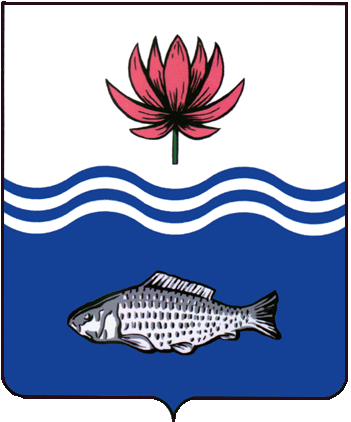 АДМИНИСТРАЦИЯ МО "ВОЛОДАРСКИЙ РАЙОН"АСТРАХАНСКОЙ ОБЛАСТИПОСТАНОВЛЕНИЕО предоставлении в собственность земельного участка, расположенного по адресу: п. Володарский, ул. Пирогова, 18 «л»,вид разрешенного использования:объекты гаражного назначенияВ связи с обращением Пьяновой Марины Владимировны, в соответствии со ст. 39.3, 39.20 Земельного кодекса РФ, выпиской из Единого государственного реестра недвижимости об основных характеристиках и зарегистрированных правах на объект недвижимости, администрация МО «Володарский район»ПОСТАНОВЛЯЕТ:1.Предоставить Пьяновой Марине Владимировне, 10.10.1989 года рождения (паспорт 12 15 600701, выдан ОУФМС России по Астраханской области в Володарском районе, 01.10.2015 г., адрес регистрации места жительства: Астраханская область, Володарский район, п. Володарский, ул. Пирогова, д. 18, кв. 10) в собственность (за плату) земельный участок из категории «земли населенных пунктов», площадью 40 кв. м., с кадастровым номером 30:02:060102:2400, расположенного по адресу: Астраханская область, Володарский район, п. Володарский, ул. Пирогова, 18 «л», вид разрешенного использования: объекты гаражного назначения.2. Пьяновой Марине Владимировне:2.1.Заключить с администрацией МО «Володарский район» и зарегистрировать в Володарском отделе Управления Федеральной службы государственной регистрации, кадастра и картографии по Астраханской области соглашение о расторжении договора аренды земельного участка от 11.12.2019 г. № 114.2.2.Заключить договор купли-продажи и зарегистрировать право собственности на земельный участок в Володарском отделе Управления Федеральной службы государственной регистрации, кадастра и картографии по Астраханской области.2.3.Ежегодно вносить причитающийся размер земельного налога в установленные сроки.2.4.При эксплуатации объекта руководствоваться действующим законодательством РФ.2.5.При перемене места жительства сообщить в ИФНС по Астраханской области (по месту регистрации).3. Постановление администрации МО «Володарский район» от 11.12.2019 г. № 2073 считать утратившим силу.4. Отделу земельных и имущественных отношений, жилищной политики администрации МО «Володарский район» внести соответствующие изменения в учетную и справочную документацию.5.Контроль за исполнением  настоящего постановления оставляю за собой.И.о. заместителя главыпо оперативной работе                                                             Н.С. Беккулова от 24.09.2020 г.N 1123